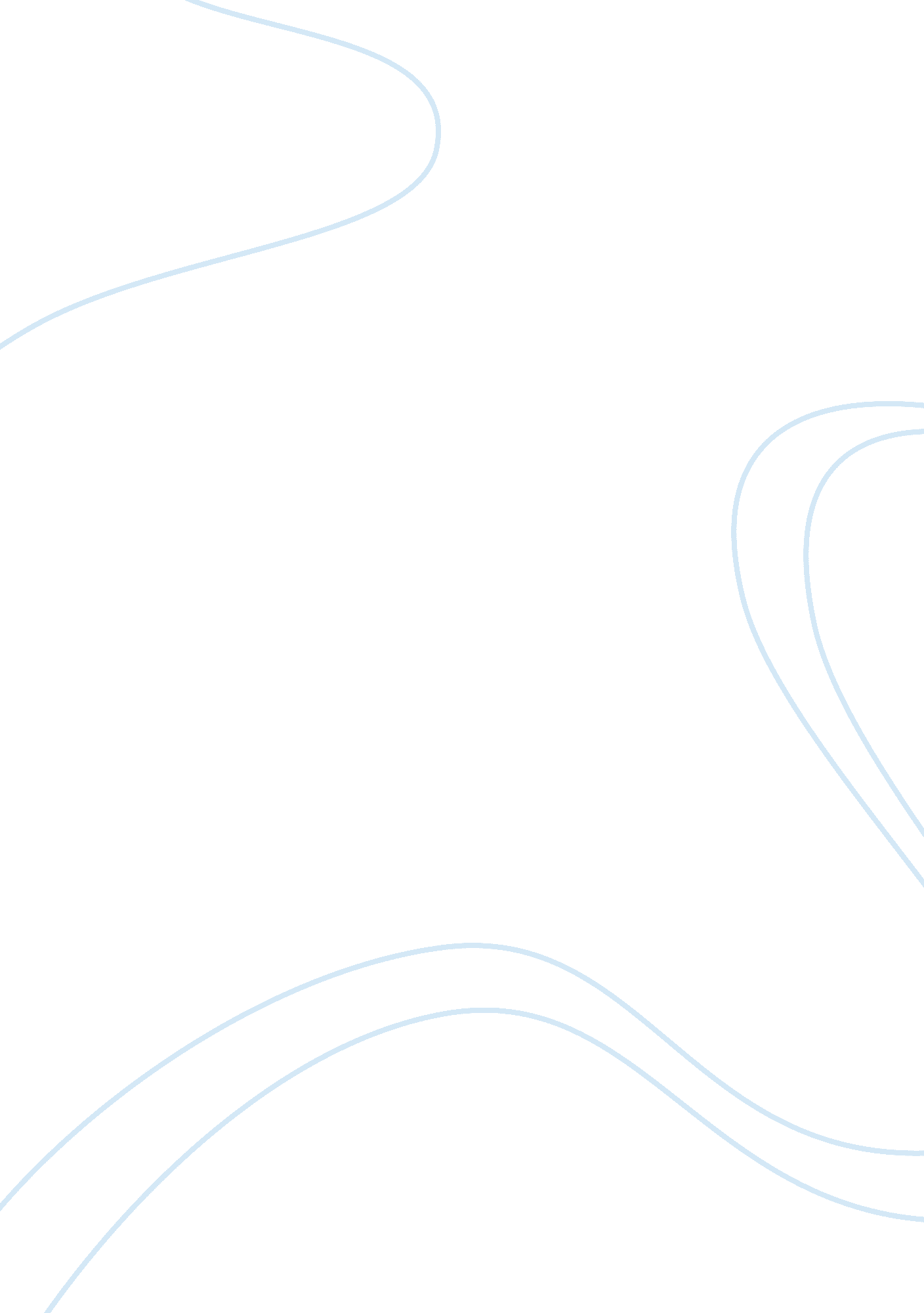 Action research literature review sampleTechnology, Development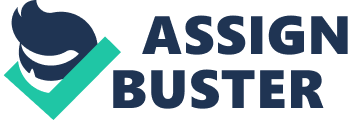 Abstract This paper is about reflects action research in education. It will also address some critical questions action research. Last, it will explain why this is important. Main Body Action research is about change for the better. It about learning how to be more effective and stronger and caring teacher for their students. It means takings the steps to learn how to reflect with an open-minded. Last, it reminds me a teacher the purpose of being a teacher. “ There are two kinds of teachers: the kind that fills you with so much quail shot that you can't move, and the kind that just gives you a little prod behind and you jump to the skies. (Robert Frost)” The purpose of being a teacher is not because of a paycheck. That is the second priority. The priority is being a teacher that can effectively understand and recognized all students. This means that some students come from great homes and others from broken homes. It means that every student learns at different speed. Those students that do have disabilities are not too treated stupidly but given encouragement more. “ The more that you read, the more things you will know. The more that you learn, the more places you'll go. (Dr. Sesus.)” 
Being a teacher can be a stressful job. Action research reminds a teacher that regardless of the stress, a teacher that cares about teaching will put their student’s well beings first. They will go the distance whatever it takes. “ Education is the ability to listen to almost anything without losing your temper or your self-confidence. (Robert Frost)” This mean teachers that does their own evaluations’ and see how their student learning. Then they come up with plans to improve the learning. Countless time, this comes out of their budget. Again, it about the students; it about providing a learning adventure that will embrace the child with warm memories that will hope help the child grow. These improvements could be increase office hours, increase visual aids, technology assist programs for students with learning disabilities and whatever is needed. “ Education is the most powerful weapon which you can use to change the world. (Nelson Mandela)” Action research is a positive step. Again, it a reminder step of why an individual became a teacher. The more teachers embraced action research; the stronger our children will be. The more wisdom we can teach our children and ourselves, the more doors we can for further learning and growing opportunities. “ The task of the modern educator is not to cut down jungles, but to irrigate deserts. (C. S. Lewis) ” References Authentic education. (n. d.). http://www. authenticeducation. org/services/action_research. lasso 
Bruce Dr, S. [PSB 1829]. (2013, May 29,). Action research in special education [Video file]. Retrieved from http://www. youtube. com/watch? v= 0gUrPmGWbYE 
Frost, R. (). [Peer commentary on the book “” by ]. Retrieved from http://www. goodreads. com/quotes/tag/education 
Frost, R. (). [Peer commentary on the book “” by ]. Retrieved from http://www. goodreads. com/quotes/tag/teachers 
Lewis, C. S. (). [Peer commentary on the book “” by ]. Retrieved from http://www. goodreads. com/quotes/tag/education 
Mandela, N. (). [Peer commentary on the book “” by ]. Retrieved from http://www. goodreads. com/quotes/tag/education 
Nugent, G., Maliki, S., & Hollingsworth, S. (2012). A practical guide to action research for literacy educators [Supplemental material]. . Retrieved from http://www. reading. org/Libraries/international/a-practical-guide-to-action-research-for-literacy-educators. pdf 
Sagor, R. (). Guiding school improvements with action research. Retrieved from http://www. ascd. org/publications/books/100047/chapters/What-Is-Action-Research%C2%A2. aspx 
Seuss Dr (). [Peer commentary on the paper “” by ]. Retrieved from http://www. goodreads. com/quotes/tag/learning 